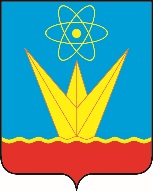 СОВЕТ ДЕПУТАТОВ ЗАТО ГОРОД ЗЕЛЕНОГОРСК  КРАСНОЯРСКОГО КРАЯПостоянная комиссия по местному самоуправлению и социальной политикеул. Мира, д. 15, г. Зеленогорск, Красноярский край, 663690Телефоны: (39169) 95-107, 95-142, факс: (391-69) 95-175e-mail: sovet@zeladmin.ruПовестка Дата: 22.08.2022Время: 15:30					                          Место: ул. Мира 15, кабинет 412* - время начала рассмотрения второго и последующих вопросов повестки указано ориентировочно, докладчикам и приглашенным по данным вопросам рекомендуется приходить на заседание комиссии заранее.Председатель постоянной комиссии   по местному самоуправлению и социальной политике                                                                                            С.М. Коржов №п/пВремяВопросы повесткиДокладчикПриглашенные123415:30Об утверждении структуры Администрации ЗАТО г. ЗеленогорскГлавный специалист отдела трудовых отношений Администрации ЗАТО г. ЗеленогорскСтепанова Мария АлексеевнаПриглашенных определяет докладчик15:40*О согласовании установки мемориальной доски Почетному гражданину города Зеленогорска Баранову Виталию НиколаевичуНачальник отдела архитектуры и градостроительства Администрации ЗАТО г. Зеленогорск – главный архитектор города Татаринов Никита ВладимировичПриглашенных определяет докладчик15:50*Об утверждении Порядка организации и проведения публичных слушаний в городе ЗеленогорскеНачальник отдела по правовой и кадровой работе Администрации ЗАТО г. Зеленогорск Посканная Ольга ГермановнаПриглашенных определяет докладчик16:20*О признании утратившим силу решения Совета депутатов ЗАТО г. Зеленогорска от 28.02.2012 № 23-150р от «Об утверждении Порядка отчета начальника Отдела МВД России по ЗАТО г. Зеленогорск перед Советом депутатов ЗАТО г. Зеленогорска»Председатель Совета депутатов ЗАТО г. ЗеленогорскТерентьев Вадим ВладимировичПриглашенных определяет докладчик16:30*Об инициировании награждения Юбилейным почетным знаком Красноярского края «200 лет образования Енисейской губернии»Председатель Совета депутатов ЗАТО г. ЗеленогорскТерентьев Вадим ВладимировичПриглашенных определяет докладчик17:10Разное——